Project-Specific RubricG    E     G      G      E      G
I love you, you love meA        G      F-E    D-E-F
We're a happy family!E         F     G       C     C
With a great big hugC      C    C       D      E    F    G
And a kiss from me to youG             D     D      F       E     D     C
Won't you say you love me too?G    E     G      G      E      G
I love you, you love meA              G           F
We're best friendsE              D            E        F
Like friends should beE        F     G       C     C
With a great big hugC      C    C       D      E    F    G
And a kiss from me to youG             D     D      F       E     D     C
Won't you say you love me too?Rubric – Lesson 11: Making Music Project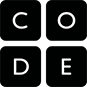 CriteriaYes/NoCommentsContains at least 1 onEventExamples: Buttons to turn music on and off or turn lights on and off20Contains at least one ONBoardEvent Examples: Temperature Sensor/Light Sensor/Sound Sensor20Contains at least 20 notes20Blink  or pulse lights20Background color instead of white20Total100